Rubrik Penilaian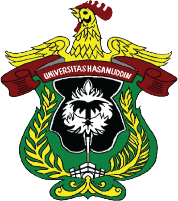 UNIVERSITAS HASANUDDINFAKULTAS TEKNIKTEKNIK GEOLOGIUNIVERSITAS HASANUDDINFAKULTAS TEKNIKTEKNIK GEOLOGIUNIVERSITAS HASANUDDINFAKULTAS TEKNIKTEKNIK GEOLOGIUNIVERSITAS HASANUDDINFAKULTAS TEKNIKTEKNIK GEOLOGIUNIVERSITAS HASANUDDINFAKULTAS TEKNIKTEKNIK GEOLOGIUNIVERSITAS HASANUDDINFAKULTAS TEKNIKTEKNIK GEOLOGIUNIVERSITAS HASANUDDINFAKULTAS TEKNIKTEKNIK GEOLOGIUNIVERSITAS HASANUDDINFAKULTAS TEKNIKTEKNIK GEOLOGIUNIVERSITAS HASANUDDINFAKULTAS TEKNIKTEKNIK GEOLOGIUNIVERSITAS HASANUDDINFAKULTAS TEKNIKTEKNIK GEOLOGIUNIVERSITAS HASANUDDINFAKULTAS TEKNIKTEKNIK GEOLOGIKode DokumenSW-D611-44Kode DokumenSW-D611-44RENCANA PEMBELAJARAN SEMESTERRENCANA PEMBELAJARAN SEMESTERRENCANA PEMBELAJARAN SEMESTERRENCANA PEMBELAJARAN SEMESTERRENCANA PEMBELAJARAN SEMESTERRENCANA PEMBELAJARAN SEMESTERRENCANA PEMBELAJARAN SEMESTERRENCANA PEMBELAJARAN SEMESTERRENCANA PEMBELAJARAN SEMESTERRENCANA PEMBELAJARAN SEMESTERRENCANA PEMBELAJARAN SEMESTERRENCANA PEMBELAJARAN SEMESTERRENCANA PEMBELAJARAN SEMESTERRENCANA PEMBELAJARAN SEMESTERMATA KULIAH (MK)MATA KULIAH (MK)MATA KULIAH (MK)MATA KULIAH (MK)MATA KULIAH (MK)KODERumpun MKRumpun MKRumpun MKBOBOT (SKS)BOBOT (SKS)SEMESTERSEMESTERTgl PenyusunanGeologi Batuan KarbonatGeologi Batuan KarbonatGeologi Batuan KarbonatGeologi Batuan KarbonatGeologi Batuan Karbonat21D06131902Ilmu danTeknologi RekayasaIlmu danTeknologi RekayasaIlmu danTeknologi RekayasaT=1P=155Juni 2023OTORISASITM=Tatap Muka, PT=Penugasan Terstruktur, BM=Belajar mandiri.S= Sikap, P= Pengetahuan, KU= Keterampilan Umum, KK= Keterampilan KhususOTORISASITM=Tatap Muka, PT=Penugasan Terstruktur, BM=Belajar mandiri.S= Sikap, P= Pengetahuan, KU= Keterampilan Umum, KK= Keterampilan KhususOTORISASITM=Tatap Muka, PT=Penugasan Terstruktur, BM=Belajar mandiri.S= Sikap, P= Pengetahuan, KU= Keterampilan Umum, KK= Keterampilan KhususOTORISASITM=Tatap Muka, PT=Penugasan Terstruktur, BM=Belajar mandiri.S= Sikap, P= Pengetahuan, KU= Keterampilan Umum, KK= Keterampilan KhususOTORISASITM=Tatap Muka, PT=Penugasan Terstruktur, BM=Belajar mandiri.S= Sikap, P= Pengetahuan, KU= Keterampilan Umum, KK= Keterampilan KhususPengembang RPSPengembang RPSKoordinator RMKKoordinator RMKKoordinator RMKKoordinator RMKKetua PRODIKetua PRODIKetua PRODIOTORISASITM=Tatap Muka, PT=Penugasan Terstruktur, BM=Belajar mandiri.S= Sikap, P= Pengetahuan, KU= Keterampilan Umum, KK= Keterampilan KhususOTORISASITM=Tatap Muka, PT=Penugasan Terstruktur, BM=Belajar mandiri.S= Sikap, P= Pengetahuan, KU= Keterampilan Umum, KK= Keterampilan KhususOTORISASITM=Tatap Muka, PT=Penugasan Terstruktur, BM=Belajar mandiri.S= Sikap, P= Pengetahuan, KU= Keterampilan Umum, KK= Keterampilan KhususOTORISASITM=Tatap Muka, PT=Penugasan Terstruktur, BM=Belajar mandiri.S= Sikap, P= Pengetahuan, KU= Keterampilan Umum, KK= Keterampilan KhususOTORISASITM=Tatap Muka, PT=Penugasan Terstruktur, BM=Belajar mandiri.S= Sikap, P= Pengetahuan, KU= Keterampilan Umum, KK= Keterampilan KhususA. M. ImranA. M. ImranA. M. ImranA. M. ImranA. M. ImranA. M. ImranHendra PachriHendra PachriHendra PachriCapaian Pembelajaran (CP)CPL-PRODI yang dibebankan pada MKCPL-PRODI yang dibebankan pada MKCPL-PRODI yang dibebankan pada MKCPL-PRODI yang dibebankan pada MKCPL-PRODI yang dibebankan pada MKCPL-PRODI yang dibebankan pada MKIndikator Kinerja (IK)Indikator Kinerja (IK)Indikator Kinerja (IK)Indikator Kinerja (IK)Indikator Kinerja (IK)Indikator Kinerja (IK)Indikator Kinerja (IK)Capaian Pembelajaran (CP)CPL 2CPL 7Memiliki pemahaman tentang proses geologi,  beserta produk yang menyusun dan membentuk bumi.Mampu menerapkan prinsip-prinsip geologi untuk kepentingan rekayasa dan memecahkan masalah yang muncul di masyarakatMemiliki pemahaman tentang proses geologi,  beserta produk yang menyusun dan membentuk bumi.Mampu menerapkan prinsip-prinsip geologi untuk kepentingan rekayasa dan memecahkan masalah yang muncul di masyarakatMemiliki pemahaman tentang proses geologi,  beserta produk yang menyusun dan membentuk bumi.Mampu menerapkan prinsip-prinsip geologi untuk kepentingan rekayasa dan memecahkan masalah yang muncul di masyarakatMemiliki pemahaman tentang proses geologi,  beserta produk yang menyusun dan membentuk bumi.Mampu menerapkan prinsip-prinsip geologi untuk kepentingan rekayasa dan memecahkan masalah yang muncul di masyarakatMemiliki pemahaman tentang proses geologi,  beserta produk yang menyusun dan membentuk bumi.Mampu menerapkan prinsip-prinsip geologi untuk kepentingan rekayasa dan memecahkan masalah yang muncul di masyarakatP4P5KK4Mampu menerapkan pengetahuan matematika dan sains dasar untuk memahami proses-proses geologi.Mampu mengeidentifikasi produk dari proses geologiMampu menerapkan prinsip-prinsip geologi untuk kepentingan rekayasa dalam bidang geologi laut dan tektonikMampu menerapkan pengetahuan matematika dan sains dasar untuk memahami proses-proses geologi.Mampu mengeidentifikasi produk dari proses geologiMampu menerapkan prinsip-prinsip geologi untuk kepentingan rekayasa dalam bidang geologi laut dan tektonikMampu menerapkan pengetahuan matematika dan sains dasar untuk memahami proses-proses geologi.Mampu mengeidentifikasi produk dari proses geologiMampu menerapkan prinsip-prinsip geologi untuk kepentingan rekayasa dalam bidang geologi laut dan tektonikMampu menerapkan pengetahuan matematika dan sains dasar untuk memahami proses-proses geologi.Mampu mengeidentifikasi produk dari proses geologiMampu menerapkan prinsip-prinsip geologi untuk kepentingan rekayasa dalam bidang geologi laut dan tektonikMampu menerapkan pengetahuan matematika dan sains dasar untuk memahami proses-proses geologi.Mampu mengeidentifikasi produk dari proses geologiMampu menerapkan prinsip-prinsip geologi untuk kepentingan rekayasa dalam bidang geologi laut dan tektonikMampu menerapkan pengetahuan matematika dan sains dasar untuk memahami proses-proses geologi.Mampu mengeidentifikasi produk dari proses geologiMampu menerapkan prinsip-prinsip geologi untuk kepentingan rekayasa dalam bidang geologi laut dan tektonikCapaian Pembelajaran (CP)Capaian Pembelajaran Mata Kuliah (CPMK)Capaian Pembelajaran Mata Kuliah (CPMK)Capaian Pembelajaran Mata Kuliah (CPMK)Capaian Pembelajaran Mata Kuliah (CPMK)Capaian Pembelajaran Mata Kuliah (CPMK)Capaian Pembelajaran Mata Kuliah (CPMK)Capaian Pembelajaran (CP)CPMK-1CPMK-2CPMK-3CPMK-4CPMK-5CPMK-1CPMK-2CPMK-3CPMK-4CPMK-5Memahami sifat fisik, komposisi mineral, dan struktur batuan karbonat.Memahami proses-proses pembentukan batuan karbonat dan interpretasi sekuens pengendapan.Mengerti penerapan pengetahuan batuan karbonat dalam eksplorasi sumber daya alam, seperti minyak, gas, dan air tanah.Mampu melakukan klasifikasi batuan karbonat berdasarkan karakteristik fisik dan mineraloginya.Mengidentifikasi dan menggambarkan lingkungan pengendapan batuan karbonat.Memahami sifat fisik, komposisi mineral, dan struktur batuan karbonat.Memahami proses-proses pembentukan batuan karbonat dan interpretasi sekuens pengendapan.Mengerti penerapan pengetahuan batuan karbonat dalam eksplorasi sumber daya alam, seperti minyak, gas, dan air tanah.Mampu melakukan klasifikasi batuan karbonat berdasarkan karakteristik fisik dan mineraloginya.Mengidentifikasi dan menggambarkan lingkungan pengendapan batuan karbonat.Memahami sifat fisik, komposisi mineral, dan struktur batuan karbonat.Memahami proses-proses pembentukan batuan karbonat dan interpretasi sekuens pengendapan.Mengerti penerapan pengetahuan batuan karbonat dalam eksplorasi sumber daya alam, seperti minyak, gas, dan air tanah.Mampu melakukan klasifikasi batuan karbonat berdasarkan karakteristik fisik dan mineraloginya.Mengidentifikasi dan menggambarkan lingkungan pengendapan batuan karbonat.Memahami sifat fisik, komposisi mineral, dan struktur batuan karbonat.Memahami proses-proses pembentukan batuan karbonat dan interpretasi sekuens pengendapan.Mengerti penerapan pengetahuan batuan karbonat dalam eksplorasi sumber daya alam, seperti minyak, gas, dan air tanah.Mampu melakukan klasifikasi batuan karbonat berdasarkan karakteristik fisik dan mineraloginya.Mengidentifikasi dan menggambarkan lingkungan pengendapan batuan karbonat.Memahami sifat fisik, komposisi mineral, dan struktur batuan karbonat.Memahami proses-proses pembentukan batuan karbonat dan interpretasi sekuens pengendapan.Mengerti penerapan pengetahuan batuan karbonat dalam eksplorasi sumber daya alam, seperti minyak, gas, dan air tanah.Mampu melakukan klasifikasi batuan karbonat berdasarkan karakteristik fisik dan mineraloginya.Mengidentifikasi dan menggambarkan lingkungan pengendapan batuan karbonat.Memahami sifat fisik, komposisi mineral, dan struktur batuan karbonat.Memahami proses-proses pembentukan batuan karbonat dan interpretasi sekuens pengendapan.Mengerti penerapan pengetahuan batuan karbonat dalam eksplorasi sumber daya alam, seperti minyak, gas, dan air tanah.Mampu melakukan klasifikasi batuan karbonat berdasarkan karakteristik fisik dan mineraloginya.Mengidentifikasi dan menggambarkan lingkungan pengendapan batuan karbonat.Memahami sifat fisik, komposisi mineral, dan struktur batuan karbonat.Memahami proses-proses pembentukan batuan karbonat dan interpretasi sekuens pengendapan.Mengerti penerapan pengetahuan batuan karbonat dalam eksplorasi sumber daya alam, seperti minyak, gas, dan air tanah.Mampu melakukan klasifikasi batuan karbonat berdasarkan karakteristik fisik dan mineraloginya.Mengidentifikasi dan menggambarkan lingkungan pengendapan batuan karbonat.Memahami sifat fisik, komposisi mineral, dan struktur batuan karbonat.Memahami proses-proses pembentukan batuan karbonat dan interpretasi sekuens pengendapan.Mengerti penerapan pengetahuan batuan karbonat dalam eksplorasi sumber daya alam, seperti minyak, gas, dan air tanah.Mampu melakukan klasifikasi batuan karbonat berdasarkan karakteristik fisik dan mineraloginya.Mengidentifikasi dan menggambarkan lingkungan pengendapan batuan karbonat.Memahami sifat fisik, komposisi mineral, dan struktur batuan karbonat.Memahami proses-proses pembentukan batuan karbonat dan interpretasi sekuens pengendapan.Mengerti penerapan pengetahuan batuan karbonat dalam eksplorasi sumber daya alam, seperti minyak, gas, dan air tanah.Mampu melakukan klasifikasi batuan karbonat berdasarkan karakteristik fisik dan mineraloginya.Mengidentifikasi dan menggambarkan lingkungan pengendapan batuan karbonat.Memahami sifat fisik, komposisi mineral, dan struktur batuan karbonat.Memahami proses-proses pembentukan batuan karbonat dan interpretasi sekuens pengendapan.Mengerti penerapan pengetahuan batuan karbonat dalam eksplorasi sumber daya alam, seperti minyak, gas, dan air tanah.Mampu melakukan klasifikasi batuan karbonat berdasarkan karakteristik fisik dan mineraloginya.Mengidentifikasi dan menggambarkan lingkungan pengendapan batuan karbonat.Memahami sifat fisik, komposisi mineral, dan struktur batuan karbonat.Memahami proses-proses pembentukan batuan karbonat dan interpretasi sekuens pengendapan.Mengerti penerapan pengetahuan batuan karbonat dalam eksplorasi sumber daya alam, seperti minyak, gas, dan air tanah.Mampu melakukan klasifikasi batuan karbonat berdasarkan karakteristik fisik dan mineraloginya.Mengidentifikasi dan menggambarkan lingkungan pengendapan batuan karbonat.Capaian Pembelajaran (CP)CPL  Sub-CPMKCPL  Sub-CPMKCPL  Sub-CPMKCPL  Sub-CPMKCPL  Sub-CPMKCPL  Sub-CPMKCapaian Pembelajaran (CP)Sub-CPMK-1Sub-CPMK-2Sub-CPMK-3Sub-CPMK-4Sub-CPMK-5Sub-CPMK-1Sub-CPMK-2Sub-CPMK-3Sub-CPMK-4Sub-CPMK-5Sub-CPMK-1Sub-CPMK-2Sub-CPMK-3Sub-CPMK-4Sub-CPMK-5Memahami Definisi dan karakteristik batuan karbonat.Memahami Komponen mineral dan tekstur batuan karbonat.Memahami Proses pembentukan batuan karbonat.Memaham Lingkungan pengendapan batuan karbonat di laut dangkal, platform karbonat, terumbu karang, dan lingkungan darat.Memahami Porositas dan permeabilitas batuan karbonat.Memahami Karakteristik reservoir minyak dan gas pada batuan karbonat.Memahami Penilaian kualitas reservoir batuan karbonat.Memahami Teknik eksplorasi minyak dan gas pada batuan karbonat.Memahami Pemanfaatan air tanah pada batuan karbonat.Memahami Penerapan pengetahuan batuan karbonat dalam industri dan lingkungan.Mampu dan memahami Klasifikasi batuan karbonat.Memahami Fasies pelagis. Fasies terumbu karang.Fasies platform karbonat. Fasies laut dalam.Memahami Definisi dan karakteristik batuan karbonat.Memahami Komponen mineral dan tekstur batuan karbonat.Memahami Proses pembentukan batuan karbonat.Memaham Lingkungan pengendapan batuan karbonat di laut dangkal, platform karbonat, terumbu karang, dan lingkungan darat.Memahami Porositas dan permeabilitas batuan karbonat.Memahami Karakteristik reservoir minyak dan gas pada batuan karbonat.Memahami Penilaian kualitas reservoir batuan karbonat.Memahami Teknik eksplorasi minyak dan gas pada batuan karbonat.Memahami Pemanfaatan air tanah pada batuan karbonat.Memahami Penerapan pengetahuan batuan karbonat dalam industri dan lingkungan.Mampu dan memahami Klasifikasi batuan karbonat.Memahami Fasies pelagis. Fasies terumbu karang.Fasies platform karbonat. Fasies laut dalam.Memahami Definisi dan karakteristik batuan karbonat.Memahami Komponen mineral dan tekstur batuan karbonat.Memahami Proses pembentukan batuan karbonat.Memaham Lingkungan pengendapan batuan karbonat di laut dangkal, platform karbonat, terumbu karang, dan lingkungan darat.Memahami Porositas dan permeabilitas batuan karbonat.Memahami Karakteristik reservoir minyak dan gas pada batuan karbonat.Memahami Penilaian kualitas reservoir batuan karbonat.Memahami Teknik eksplorasi minyak dan gas pada batuan karbonat.Memahami Pemanfaatan air tanah pada batuan karbonat.Memahami Penerapan pengetahuan batuan karbonat dalam industri dan lingkungan.Mampu dan memahami Klasifikasi batuan karbonat.Memahami Fasies pelagis. Fasies terumbu karang.Fasies platform karbonat. Fasies laut dalam.Memahami Definisi dan karakteristik batuan karbonat.Memahami Komponen mineral dan tekstur batuan karbonat.Memahami Proses pembentukan batuan karbonat.Memaham Lingkungan pengendapan batuan karbonat di laut dangkal, platform karbonat, terumbu karang, dan lingkungan darat.Memahami Porositas dan permeabilitas batuan karbonat.Memahami Karakteristik reservoir minyak dan gas pada batuan karbonat.Memahami Penilaian kualitas reservoir batuan karbonat.Memahami Teknik eksplorasi minyak dan gas pada batuan karbonat.Memahami Pemanfaatan air tanah pada batuan karbonat.Memahami Penerapan pengetahuan batuan karbonat dalam industri dan lingkungan.Mampu dan memahami Klasifikasi batuan karbonat.Memahami Fasies pelagis. Fasies terumbu karang.Fasies platform karbonat. Fasies laut dalam.Memahami Definisi dan karakteristik batuan karbonat.Memahami Komponen mineral dan tekstur batuan karbonat.Memahami Proses pembentukan batuan karbonat.Memaham Lingkungan pengendapan batuan karbonat di laut dangkal, platform karbonat, terumbu karang, dan lingkungan darat.Memahami Porositas dan permeabilitas batuan karbonat.Memahami Karakteristik reservoir minyak dan gas pada batuan karbonat.Memahami Penilaian kualitas reservoir batuan karbonat.Memahami Teknik eksplorasi minyak dan gas pada batuan karbonat.Memahami Pemanfaatan air tanah pada batuan karbonat.Memahami Penerapan pengetahuan batuan karbonat dalam industri dan lingkungan.Mampu dan memahami Klasifikasi batuan karbonat.Memahami Fasies pelagis. Fasies terumbu karang.Fasies platform karbonat. Fasies laut dalam.Memahami Definisi dan karakteristik batuan karbonat.Memahami Komponen mineral dan tekstur batuan karbonat.Memahami Proses pembentukan batuan karbonat.Memaham Lingkungan pengendapan batuan karbonat di laut dangkal, platform karbonat, terumbu karang, dan lingkungan darat.Memahami Porositas dan permeabilitas batuan karbonat.Memahami Karakteristik reservoir minyak dan gas pada batuan karbonat.Memahami Penilaian kualitas reservoir batuan karbonat.Memahami Teknik eksplorasi minyak dan gas pada batuan karbonat.Memahami Pemanfaatan air tanah pada batuan karbonat.Memahami Penerapan pengetahuan batuan karbonat dalam industri dan lingkungan.Mampu dan memahami Klasifikasi batuan karbonat.Memahami Fasies pelagis. Fasies terumbu karang.Fasies platform karbonat. Fasies laut dalam.Memahami Definisi dan karakteristik batuan karbonat.Memahami Komponen mineral dan tekstur batuan karbonat.Memahami Proses pembentukan batuan karbonat.Memaham Lingkungan pengendapan batuan karbonat di laut dangkal, platform karbonat, terumbu karang, dan lingkungan darat.Memahami Porositas dan permeabilitas batuan karbonat.Memahami Karakteristik reservoir minyak dan gas pada batuan karbonat.Memahami Penilaian kualitas reservoir batuan karbonat.Memahami Teknik eksplorasi minyak dan gas pada batuan karbonat.Memahami Pemanfaatan air tanah pada batuan karbonat.Memahami Penerapan pengetahuan batuan karbonat dalam industri dan lingkungan.Mampu dan memahami Klasifikasi batuan karbonat.Memahami Fasies pelagis. Fasies terumbu karang.Fasies platform karbonat. Fasies laut dalam.Memahami Definisi dan karakteristik batuan karbonat.Memahami Komponen mineral dan tekstur batuan karbonat.Memahami Proses pembentukan batuan karbonat.Memaham Lingkungan pengendapan batuan karbonat di laut dangkal, platform karbonat, terumbu karang, dan lingkungan darat.Memahami Porositas dan permeabilitas batuan karbonat.Memahami Karakteristik reservoir minyak dan gas pada batuan karbonat.Memahami Penilaian kualitas reservoir batuan karbonat.Memahami Teknik eksplorasi minyak dan gas pada batuan karbonat.Memahami Pemanfaatan air tanah pada batuan karbonat.Memahami Penerapan pengetahuan batuan karbonat dalam industri dan lingkungan.Mampu dan memahami Klasifikasi batuan karbonat.Memahami Fasies pelagis. Fasies terumbu karang.Fasies platform karbonat. Fasies laut dalam.Memahami Definisi dan karakteristik batuan karbonat.Memahami Komponen mineral dan tekstur batuan karbonat.Memahami Proses pembentukan batuan karbonat.Memaham Lingkungan pengendapan batuan karbonat di laut dangkal, platform karbonat, terumbu karang, dan lingkungan darat.Memahami Porositas dan permeabilitas batuan karbonat.Memahami Karakteristik reservoir minyak dan gas pada batuan karbonat.Memahami Penilaian kualitas reservoir batuan karbonat.Memahami Teknik eksplorasi minyak dan gas pada batuan karbonat.Memahami Pemanfaatan air tanah pada batuan karbonat.Memahami Penerapan pengetahuan batuan karbonat dalam industri dan lingkungan.Mampu dan memahami Klasifikasi batuan karbonat.Memahami Fasies pelagis. Fasies terumbu karang.Fasies platform karbonat. Fasies laut dalam.Memahami Definisi dan karakteristik batuan karbonat.Memahami Komponen mineral dan tekstur batuan karbonat.Memahami Proses pembentukan batuan karbonat.Memaham Lingkungan pengendapan batuan karbonat di laut dangkal, platform karbonat, terumbu karang, dan lingkungan darat.Memahami Porositas dan permeabilitas batuan karbonat.Memahami Karakteristik reservoir minyak dan gas pada batuan karbonat.Memahami Penilaian kualitas reservoir batuan karbonat.Memahami Teknik eksplorasi minyak dan gas pada batuan karbonat.Memahami Pemanfaatan air tanah pada batuan karbonat.Memahami Penerapan pengetahuan batuan karbonat dalam industri dan lingkungan.Mampu dan memahami Klasifikasi batuan karbonat.Memahami Fasies pelagis. Fasies terumbu karang.Fasies platform karbonat. Fasies laut dalam.Deskripsi Singkat Mata KuliahMata kuliah ini membahas tentang karakteristik, pembentukan, dan interpretasi batuan karbonat. Mahasiswa akan mempelajari sifat fisik, komposisi mineral, struktur, lingkungan pengendapan, dan fasies batuan karbonat serta penerapannya dalam penelitian dan eksplorasi sumber daya alam.Mata kuliah ini membahas tentang karakteristik, pembentukan, dan interpretasi batuan karbonat. Mahasiswa akan mempelajari sifat fisik, komposisi mineral, struktur, lingkungan pengendapan, dan fasies batuan karbonat serta penerapannya dalam penelitian dan eksplorasi sumber daya alam.Mata kuliah ini membahas tentang karakteristik, pembentukan, dan interpretasi batuan karbonat. Mahasiswa akan mempelajari sifat fisik, komposisi mineral, struktur, lingkungan pengendapan, dan fasies batuan karbonat serta penerapannya dalam penelitian dan eksplorasi sumber daya alam.Mata kuliah ini membahas tentang karakteristik, pembentukan, dan interpretasi batuan karbonat. Mahasiswa akan mempelajari sifat fisik, komposisi mineral, struktur, lingkungan pengendapan, dan fasies batuan karbonat serta penerapannya dalam penelitian dan eksplorasi sumber daya alam.Mata kuliah ini membahas tentang karakteristik, pembentukan, dan interpretasi batuan karbonat. Mahasiswa akan mempelajari sifat fisik, komposisi mineral, struktur, lingkungan pengendapan, dan fasies batuan karbonat serta penerapannya dalam penelitian dan eksplorasi sumber daya alam.Mata kuliah ini membahas tentang karakteristik, pembentukan, dan interpretasi batuan karbonat. Mahasiswa akan mempelajari sifat fisik, komposisi mineral, struktur, lingkungan pengendapan, dan fasies batuan karbonat serta penerapannya dalam penelitian dan eksplorasi sumber daya alam.Mata kuliah ini membahas tentang karakteristik, pembentukan, dan interpretasi batuan karbonat. Mahasiswa akan mempelajari sifat fisik, komposisi mineral, struktur, lingkungan pengendapan, dan fasies batuan karbonat serta penerapannya dalam penelitian dan eksplorasi sumber daya alam.Mata kuliah ini membahas tentang karakteristik, pembentukan, dan interpretasi batuan karbonat. Mahasiswa akan mempelajari sifat fisik, komposisi mineral, struktur, lingkungan pengendapan, dan fasies batuan karbonat serta penerapannya dalam penelitian dan eksplorasi sumber daya alam.Mata kuliah ini membahas tentang karakteristik, pembentukan, dan interpretasi batuan karbonat. Mahasiswa akan mempelajari sifat fisik, komposisi mineral, struktur, lingkungan pengendapan, dan fasies batuan karbonat serta penerapannya dalam penelitian dan eksplorasi sumber daya alam.Mata kuliah ini membahas tentang karakteristik, pembentukan, dan interpretasi batuan karbonat. Mahasiswa akan mempelajari sifat fisik, komposisi mineral, struktur, lingkungan pengendapan, dan fasies batuan karbonat serta penerapannya dalam penelitian dan eksplorasi sumber daya alam.Mata kuliah ini membahas tentang karakteristik, pembentukan, dan interpretasi batuan karbonat. Mahasiswa akan mempelajari sifat fisik, komposisi mineral, struktur, lingkungan pengendapan, dan fasies batuan karbonat serta penerapannya dalam penelitian dan eksplorasi sumber daya alam.Mata kuliah ini membahas tentang karakteristik, pembentukan, dan interpretasi batuan karbonat. Mahasiswa akan mempelajari sifat fisik, komposisi mineral, struktur, lingkungan pengendapan, dan fasies batuan karbonat serta penerapannya dalam penelitian dan eksplorasi sumber daya alam.Mata kuliah ini membahas tentang karakteristik, pembentukan, dan interpretasi batuan karbonat. Mahasiswa akan mempelajari sifat fisik, komposisi mineral, struktur, lingkungan pengendapan, dan fasies batuan karbonat serta penerapannya dalam penelitian dan eksplorasi sumber daya alam.Bahan Kajian / Materi PembelajaranPengenalan Batuan KarbonatDefinisi dan karakteristik batuan karbonat.Komponen mineral dan tekstur batuan karbonat.Kelasifikasi batuan karbonat.Lingkungan Pengendapan Batuan KarbonatProses pembentukan batuan karbonat.Lingkungan pengendapan batuan karbonat di laut dangkal, platform karbonat, terumbu karang, dan lingkungan darat.Fasies Batuan KarbonatFasies pelagis.Fasies terumbu karang.Fasies platform karbonat.Fasies laut dalam.Sifat Fisik dan Sifat Reservoir Batuan KarbonatPorositas dan permeabilitas batuan karbonat.Karakteristik reservoir minyak dan gas pada batuan karbonat.Penilaian kualitas reservoir batuan karbonat.Eksplorasi dan Eksploitasi Sumber Daya Alam pada Batuan KarbonatTeknik eksplorasi minyak dan gas pada batuan karbonat.Pemanfaatan air tanah pada batuan karbonat.Penerapan pengetahuan batuan karbonat dalam industri dan lingkungan.Pengenalan Batuan KarbonatDefinisi dan karakteristik batuan karbonat.Komponen mineral dan tekstur batuan karbonat.Kelasifikasi batuan karbonat.Lingkungan Pengendapan Batuan KarbonatProses pembentukan batuan karbonat.Lingkungan pengendapan batuan karbonat di laut dangkal, platform karbonat, terumbu karang, dan lingkungan darat.Fasies Batuan KarbonatFasies pelagis.Fasies terumbu karang.Fasies platform karbonat.Fasies laut dalam.Sifat Fisik dan Sifat Reservoir Batuan KarbonatPorositas dan permeabilitas batuan karbonat.Karakteristik reservoir minyak dan gas pada batuan karbonat.Penilaian kualitas reservoir batuan karbonat.Eksplorasi dan Eksploitasi Sumber Daya Alam pada Batuan KarbonatTeknik eksplorasi minyak dan gas pada batuan karbonat.Pemanfaatan air tanah pada batuan karbonat.Penerapan pengetahuan batuan karbonat dalam industri dan lingkungan.Pengenalan Batuan KarbonatDefinisi dan karakteristik batuan karbonat.Komponen mineral dan tekstur batuan karbonat.Kelasifikasi batuan karbonat.Lingkungan Pengendapan Batuan KarbonatProses pembentukan batuan karbonat.Lingkungan pengendapan batuan karbonat di laut dangkal, platform karbonat, terumbu karang, dan lingkungan darat.Fasies Batuan KarbonatFasies pelagis.Fasies terumbu karang.Fasies platform karbonat.Fasies laut dalam.Sifat Fisik dan Sifat Reservoir Batuan KarbonatPorositas dan permeabilitas batuan karbonat.Karakteristik reservoir minyak dan gas pada batuan karbonat.Penilaian kualitas reservoir batuan karbonat.Eksplorasi dan Eksploitasi Sumber Daya Alam pada Batuan KarbonatTeknik eksplorasi minyak dan gas pada batuan karbonat.Pemanfaatan air tanah pada batuan karbonat.Penerapan pengetahuan batuan karbonat dalam industri dan lingkungan.Pengenalan Batuan KarbonatDefinisi dan karakteristik batuan karbonat.Komponen mineral dan tekstur batuan karbonat.Kelasifikasi batuan karbonat.Lingkungan Pengendapan Batuan KarbonatProses pembentukan batuan karbonat.Lingkungan pengendapan batuan karbonat di laut dangkal, platform karbonat, terumbu karang, dan lingkungan darat.Fasies Batuan KarbonatFasies pelagis.Fasies terumbu karang.Fasies platform karbonat.Fasies laut dalam.Sifat Fisik dan Sifat Reservoir Batuan KarbonatPorositas dan permeabilitas batuan karbonat.Karakteristik reservoir minyak dan gas pada batuan karbonat.Penilaian kualitas reservoir batuan karbonat.Eksplorasi dan Eksploitasi Sumber Daya Alam pada Batuan KarbonatTeknik eksplorasi minyak dan gas pada batuan karbonat.Pemanfaatan air tanah pada batuan karbonat.Penerapan pengetahuan batuan karbonat dalam industri dan lingkungan.Pengenalan Batuan KarbonatDefinisi dan karakteristik batuan karbonat.Komponen mineral dan tekstur batuan karbonat.Kelasifikasi batuan karbonat.Lingkungan Pengendapan Batuan KarbonatProses pembentukan batuan karbonat.Lingkungan pengendapan batuan karbonat di laut dangkal, platform karbonat, terumbu karang, dan lingkungan darat.Fasies Batuan KarbonatFasies pelagis.Fasies terumbu karang.Fasies platform karbonat.Fasies laut dalam.Sifat Fisik dan Sifat Reservoir Batuan KarbonatPorositas dan permeabilitas batuan karbonat.Karakteristik reservoir minyak dan gas pada batuan karbonat.Penilaian kualitas reservoir batuan karbonat.Eksplorasi dan Eksploitasi Sumber Daya Alam pada Batuan KarbonatTeknik eksplorasi minyak dan gas pada batuan karbonat.Pemanfaatan air tanah pada batuan karbonat.Penerapan pengetahuan batuan karbonat dalam industri dan lingkungan.Pengenalan Batuan KarbonatDefinisi dan karakteristik batuan karbonat.Komponen mineral dan tekstur batuan karbonat.Kelasifikasi batuan karbonat.Lingkungan Pengendapan Batuan KarbonatProses pembentukan batuan karbonat.Lingkungan pengendapan batuan karbonat di laut dangkal, platform karbonat, terumbu karang, dan lingkungan darat.Fasies Batuan KarbonatFasies pelagis.Fasies terumbu karang.Fasies platform karbonat.Fasies laut dalam.Sifat Fisik dan Sifat Reservoir Batuan KarbonatPorositas dan permeabilitas batuan karbonat.Karakteristik reservoir minyak dan gas pada batuan karbonat.Penilaian kualitas reservoir batuan karbonat.Eksplorasi dan Eksploitasi Sumber Daya Alam pada Batuan KarbonatTeknik eksplorasi minyak dan gas pada batuan karbonat.Pemanfaatan air tanah pada batuan karbonat.Penerapan pengetahuan batuan karbonat dalam industri dan lingkungan.Pengenalan Batuan KarbonatDefinisi dan karakteristik batuan karbonat.Komponen mineral dan tekstur batuan karbonat.Kelasifikasi batuan karbonat.Lingkungan Pengendapan Batuan KarbonatProses pembentukan batuan karbonat.Lingkungan pengendapan batuan karbonat di laut dangkal, platform karbonat, terumbu karang, dan lingkungan darat.Fasies Batuan KarbonatFasies pelagis.Fasies terumbu karang.Fasies platform karbonat.Fasies laut dalam.Sifat Fisik dan Sifat Reservoir Batuan KarbonatPorositas dan permeabilitas batuan karbonat.Karakteristik reservoir minyak dan gas pada batuan karbonat.Penilaian kualitas reservoir batuan karbonat.Eksplorasi dan Eksploitasi Sumber Daya Alam pada Batuan KarbonatTeknik eksplorasi minyak dan gas pada batuan karbonat.Pemanfaatan air tanah pada batuan karbonat.Penerapan pengetahuan batuan karbonat dalam industri dan lingkungan.Pengenalan Batuan KarbonatDefinisi dan karakteristik batuan karbonat.Komponen mineral dan tekstur batuan karbonat.Kelasifikasi batuan karbonat.Lingkungan Pengendapan Batuan KarbonatProses pembentukan batuan karbonat.Lingkungan pengendapan batuan karbonat di laut dangkal, platform karbonat, terumbu karang, dan lingkungan darat.Fasies Batuan KarbonatFasies pelagis.Fasies terumbu karang.Fasies platform karbonat.Fasies laut dalam.Sifat Fisik dan Sifat Reservoir Batuan KarbonatPorositas dan permeabilitas batuan karbonat.Karakteristik reservoir minyak dan gas pada batuan karbonat.Penilaian kualitas reservoir batuan karbonat.Eksplorasi dan Eksploitasi Sumber Daya Alam pada Batuan KarbonatTeknik eksplorasi minyak dan gas pada batuan karbonat.Pemanfaatan air tanah pada batuan karbonat.Penerapan pengetahuan batuan karbonat dalam industri dan lingkungan.Pengenalan Batuan KarbonatDefinisi dan karakteristik batuan karbonat.Komponen mineral dan tekstur batuan karbonat.Kelasifikasi batuan karbonat.Lingkungan Pengendapan Batuan KarbonatProses pembentukan batuan karbonat.Lingkungan pengendapan batuan karbonat di laut dangkal, platform karbonat, terumbu karang, dan lingkungan darat.Fasies Batuan KarbonatFasies pelagis.Fasies terumbu karang.Fasies platform karbonat.Fasies laut dalam.Sifat Fisik dan Sifat Reservoir Batuan KarbonatPorositas dan permeabilitas batuan karbonat.Karakteristik reservoir minyak dan gas pada batuan karbonat.Penilaian kualitas reservoir batuan karbonat.Eksplorasi dan Eksploitasi Sumber Daya Alam pada Batuan KarbonatTeknik eksplorasi minyak dan gas pada batuan karbonat.Pemanfaatan air tanah pada batuan karbonat.Penerapan pengetahuan batuan karbonat dalam industri dan lingkungan.Pengenalan Batuan KarbonatDefinisi dan karakteristik batuan karbonat.Komponen mineral dan tekstur batuan karbonat.Kelasifikasi batuan karbonat.Lingkungan Pengendapan Batuan KarbonatProses pembentukan batuan karbonat.Lingkungan pengendapan batuan karbonat di laut dangkal, platform karbonat, terumbu karang, dan lingkungan darat.Fasies Batuan KarbonatFasies pelagis.Fasies terumbu karang.Fasies platform karbonat.Fasies laut dalam.Sifat Fisik dan Sifat Reservoir Batuan KarbonatPorositas dan permeabilitas batuan karbonat.Karakteristik reservoir minyak dan gas pada batuan karbonat.Penilaian kualitas reservoir batuan karbonat.Eksplorasi dan Eksploitasi Sumber Daya Alam pada Batuan KarbonatTeknik eksplorasi minyak dan gas pada batuan karbonat.Pemanfaatan air tanah pada batuan karbonat.Penerapan pengetahuan batuan karbonat dalam industri dan lingkungan.Pengenalan Batuan KarbonatDefinisi dan karakteristik batuan karbonat.Komponen mineral dan tekstur batuan karbonat.Kelasifikasi batuan karbonat.Lingkungan Pengendapan Batuan KarbonatProses pembentukan batuan karbonat.Lingkungan pengendapan batuan karbonat di laut dangkal, platform karbonat, terumbu karang, dan lingkungan darat.Fasies Batuan KarbonatFasies pelagis.Fasies terumbu karang.Fasies platform karbonat.Fasies laut dalam.Sifat Fisik dan Sifat Reservoir Batuan KarbonatPorositas dan permeabilitas batuan karbonat.Karakteristik reservoir minyak dan gas pada batuan karbonat.Penilaian kualitas reservoir batuan karbonat.Eksplorasi dan Eksploitasi Sumber Daya Alam pada Batuan KarbonatTeknik eksplorasi minyak dan gas pada batuan karbonat.Pemanfaatan air tanah pada batuan karbonat.Penerapan pengetahuan batuan karbonat dalam industri dan lingkungan.Pengenalan Batuan KarbonatDefinisi dan karakteristik batuan karbonat.Komponen mineral dan tekstur batuan karbonat.Kelasifikasi batuan karbonat.Lingkungan Pengendapan Batuan KarbonatProses pembentukan batuan karbonat.Lingkungan pengendapan batuan karbonat di laut dangkal, platform karbonat, terumbu karang, dan lingkungan darat.Fasies Batuan KarbonatFasies pelagis.Fasies terumbu karang.Fasies platform karbonat.Fasies laut dalam.Sifat Fisik dan Sifat Reservoir Batuan KarbonatPorositas dan permeabilitas batuan karbonat.Karakteristik reservoir minyak dan gas pada batuan karbonat.Penilaian kualitas reservoir batuan karbonat.Eksplorasi dan Eksploitasi Sumber Daya Alam pada Batuan KarbonatTeknik eksplorasi minyak dan gas pada batuan karbonat.Pemanfaatan air tanah pada batuan karbonat.Penerapan pengetahuan batuan karbonat dalam industri dan lingkungan.Pengenalan Batuan KarbonatDefinisi dan karakteristik batuan karbonat.Komponen mineral dan tekstur batuan karbonat.Kelasifikasi batuan karbonat.Lingkungan Pengendapan Batuan KarbonatProses pembentukan batuan karbonat.Lingkungan pengendapan batuan karbonat di laut dangkal, platform karbonat, terumbu karang, dan lingkungan darat.Fasies Batuan KarbonatFasies pelagis.Fasies terumbu karang.Fasies platform karbonat.Fasies laut dalam.Sifat Fisik dan Sifat Reservoir Batuan KarbonatPorositas dan permeabilitas batuan karbonat.Karakteristik reservoir minyak dan gas pada batuan karbonat.Penilaian kualitas reservoir batuan karbonat.Eksplorasi dan Eksploitasi Sumber Daya Alam pada Batuan KarbonatTeknik eksplorasi minyak dan gas pada batuan karbonat.Pemanfaatan air tanah pada batuan karbonat.Penerapan pengetahuan batuan karbonat dalam industri dan lingkungan.PustakaUtama :Utama :Utama :Utama :PustakaTucker, M.E., dan Wright, V.P., 1990. Carbonate Sedimentology. Blackwell Scientific Publications.Davis, J.C., 1999. Statistics and Data Analysis in Geology. 3rd Edition. Wiley-Blackwell.Dunham, R.J., 1962. Classification of carbonate rocks according to depositional textures. In: Ham, W.E. (Ed.), Classification of Carbonate Rocks. American Association of Petroleum Geologists Memoir 1, pp. 108-121.Tucker, M.E., 2011. Sedimentary Rocks in the Field: A Practical Guide. Wiley-Blackwell.Luczaj, J.A., 2011. Carbonate Reservoir Characterization: A Geologic-Engineering Analysis. Wiley-Blackwell.Tucker, M.E., dan Wright, V.P., 1990. Carbonate Sedimentology. Blackwell Scientific Publications.Davis, J.C., 1999. Statistics and Data Analysis in Geology. 3rd Edition. Wiley-Blackwell.Dunham, R.J., 1962. Classification of carbonate rocks according to depositional textures. In: Ham, W.E. (Ed.), Classification of Carbonate Rocks. American Association of Petroleum Geologists Memoir 1, pp. 108-121.Tucker, M.E., 2011. Sedimentary Rocks in the Field: A Practical Guide. Wiley-Blackwell.Luczaj, J.A., 2011. Carbonate Reservoir Characterization: A Geologic-Engineering Analysis. Wiley-Blackwell.Tucker, M.E., dan Wright, V.P., 1990. Carbonate Sedimentology. Blackwell Scientific Publications.Davis, J.C., 1999. Statistics and Data Analysis in Geology. 3rd Edition. Wiley-Blackwell.Dunham, R.J., 1962. Classification of carbonate rocks according to depositional textures. In: Ham, W.E. (Ed.), Classification of Carbonate Rocks. American Association of Petroleum Geologists Memoir 1, pp. 108-121.Tucker, M.E., 2011. Sedimentary Rocks in the Field: A Practical Guide. Wiley-Blackwell.Luczaj, J.A., 2011. Carbonate Reservoir Characterization: A Geologic-Engineering Analysis. Wiley-Blackwell.Tucker, M.E., dan Wright, V.P., 1990. Carbonate Sedimentology. Blackwell Scientific Publications.Davis, J.C., 1999. Statistics and Data Analysis in Geology. 3rd Edition. Wiley-Blackwell.Dunham, R.J., 1962. Classification of carbonate rocks according to depositional textures. In: Ham, W.E. (Ed.), Classification of Carbonate Rocks. American Association of Petroleum Geologists Memoir 1, pp. 108-121.Tucker, M.E., 2011. Sedimentary Rocks in the Field: A Practical Guide. Wiley-Blackwell.Luczaj, J.A., 2011. Carbonate Reservoir Characterization: A Geologic-Engineering Analysis. Wiley-Blackwell.Tucker, M.E., dan Wright, V.P., 1990. Carbonate Sedimentology. Blackwell Scientific Publications.Davis, J.C., 1999. Statistics and Data Analysis in Geology. 3rd Edition. Wiley-Blackwell.Dunham, R.J., 1962. Classification of carbonate rocks according to depositional textures. In: Ham, W.E. (Ed.), Classification of Carbonate Rocks. American Association of Petroleum Geologists Memoir 1, pp. 108-121.Tucker, M.E., 2011. Sedimentary Rocks in the Field: A Practical Guide. Wiley-Blackwell.Luczaj, J.A., 2011. Carbonate Reservoir Characterization: A Geologic-Engineering Analysis. Wiley-Blackwell.Tucker, M.E., dan Wright, V.P., 1990. Carbonate Sedimentology. Blackwell Scientific Publications.Davis, J.C., 1999. Statistics and Data Analysis in Geology. 3rd Edition. Wiley-Blackwell.Dunham, R.J., 1962. Classification of carbonate rocks according to depositional textures. In: Ham, W.E. (Ed.), Classification of Carbonate Rocks. American Association of Petroleum Geologists Memoir 1, pp. 108-121.Tucker, M.E., 2011. Sedimentary Rocks in the Field: A Practical Guide. Wiley-Blackwell.Luczaj, J.A., 2011. Carbonate Reservoir Characterization: A Geologic-Engineering Analysis. Wiley-Blackwell.Tucker, M.E., dan Wright, V.P., 1990. Carbonate Sedimentology. Blackwell Scientific Publications.Davis, J.C., 1999. Statistics and Data Analysis in Geology. 3rd Edition. Wiley-Blackwell.Dunham, R.J., 1962. Classification of carbonate rocks according to depositional textures. In: Ham, W.E. (Ed.), Classification of Carbonate Rocks. American Association of Petroleum Geologists Memoir 1, pp. 108-121.Tucker, M.E., 2011. Sedimentary Rocks in the Field: A Practical Guide. Wiley-Blackwell.Luczaj, J.A., 2011. Carbonate Reservoir Characterization: A Geologic-Engineering Analysis. Wiley-Blackwell.Tucker, M.E., dan Wright, V.P., 1990. Carbonate Sedimentology. Blackwell Scientific Publications.Davis, J.C., 1999. Statistics and Data Analysis in Geology. 3rd Edition. Wiley-Blackwell.Dunham, R.J., 1962. Classification of carbonate rocks according to depositional textures. In: Ham, W.E. (Ed.), Classification of Carbonate Rocks. American Association of Petroleum Geologists Memoir 1, pp. 108-121.Tucker, M.E., 2011. Sedimentary Rocks in the Field: A Practical Guide. Wiley-Blackwell.Luczaj, J.A., 2011. Carbonate Reservoir Characterization: A Geologic-Engineering Analysis. Wiley-Blackwell.Tucker, M.E., dan Wright, V.P., 1990. Carbonate Sedimentology. Blackwell Scientific Publications.Davis, J.C., 1999. Statistics and Data Analysis in Geology. 3rd Edition. Wiley-Blackwell.Dunham, R.J., 1962. Classification of carbonate rocks according to depositional textures. In: Ham, W.E. (Ed.), Classification of Carbonate Rocks. American Association of Petroleum Geologists Memoir 1, pp. 108-121.Tucker, M.E., 2011. Sedimentary Rocks in the Field: A Practical Guide. Wiley-Blackwell.Luczaj, J.A., 2011. Carbonate Reservoir Characterization: A Geologic-Engineering Analysis. Wiley-Blackwell.Tucker, M.E., dan Wright, V.P., 1990. Carbonate Sedimentology. Blackwell Scientific Publications.Davis, J.C., 1999. Statistics and Data Analysis in Geology. 3rd Edition. Wiley-Blackwell.Dunham, R.J., 1962. Classification of carbonate rocks according to depositional textures. In: Ham, W.E. (Ed.), Classification of Carbonate Rocks. American Association of Petroleum Geologists Memoir 1, pp. 108-121.Tucker, M.E., 2011. Sedimentary Rocks in the Field: A Practical Guide. Wiley-Blackwell.Luczaj, J.A., 2011. Carbonate Reservoir Characterization: A Geologic-Engineering Analysis. Wiley-Blackwell.Tucker, M.E., dan Wright, V.P., 1990. Carbonate Sedimentology. Blackwell Scientific Publications.Davis, J.C., 1999. Statistics and Data Analysis in Geology. 3rd Edition. Wiley-Blackwell.Dunham, R.J., 1962. Classification of carbonate rocks according to depositional textures. In: Ham, W.E. (Ed.), Classification of Carbonate Rocks. American Association of Petroleum Geologists Memoir 1, pp. 108-121.Tucker, M.E., 2011. Sedimentary Rocks in the Field: A Practical Guide. Wiley-Blackwell.Luczaj, J.A., 2011. Carbonate Reservoir Characterization: A Geologic-Engineering Analysis. Wiley-Blackwell.Tucker, M.E., dan Wright, V.P., 1990. Carbonate Sedimentology. Blackwell Scientific Publications.Davis, J.C., 1999. Statistics and Data Analysis in Geology. 3rd Edition. Wiley-Blackwell.Dunham, R.J., 1962. Classification of carbonate rocks according to depositional textures. In: Ham, W.E. (Ed.), Classification of Carbonate Rocks. American Association of Petroleum Geologists Memoir 1, pp. 108-121.Tucker, M.E., 2011. Sedimentary Rocks in the Field: A Practical Guide. Wiley-Blackwell.Luczaj, J.A., 2011. Carbonate Reservoir Characterization: A Geologic-Engineering Analysis. Wiley-Blackwell.Tucker, M.E., dan Wright, V.P., 1990. Carbonate Sedimentology. Blackwell Scientific Publications.Davis, J.C., 1999. Statistics and Data Analysis in Geology. 3rd Edition. Wiley-Blackwell.Dunham, R.J., 1962. Classification of carbonate rocks according to depositional textures. In: Ham, W.E. (Ed.), Classification of Carbonate Rocks. American Association of Petroleum Geologists Memoir 1, pp. 108-121.Tucker, M.E., 2011. Sedimentary Rocks in the Field: A Practical Guide. Wiley-Blackwell.Luczaj, J.A., 2011. Carbonate Reservoir Characterization: A Geologic-Engineering Analysis. Wiley-Blackwell.PustakaPendukung :Pendukung :Pendukung :Pendukung :PustakaDosen PengampuProf. Dr.rer.nat. Ir. A. M. Imran (D61-MI)Dr. Eng. Meutia Farida, S.T., M.T. (D61-MF)Safruddim, S.T., M.Eng.Prof. Dr.rer.nat. Ir. A. M. Imran (D61-MI)Dr. Eng. Meutia Farida, S.T., M.T. (D61-MF)Safruddim, S.T., M.Eng.Prof. Dr.rer.nat. Ir. A. M. Imran (D61-MI)Dr. Eng. Meutia Farida, S.T., M.T. (D61-MF)Safruddim, S.T., M.Eng.Prof. Dr.rer.nat. Ir. A. M. Imran (D61-MI)Dr. Eng. Meutia Farida, S.T., M.T. (D61-MF)Safruddim, S.T., M.Eng.Prof. Dr.rer.nat. Ir. A. M. Imran (D61-MI)Dr. Eng. Meutia Farida, S.T., M.T. (D61-MF)Safruddim, S.T., M.Eng.Prof. Dr.rer.nat. Ir. A. M. Imran (D61-MI)Dr. Eng. Meutia Farida, S.T., M.T. (D61-MF)Safruddim, S.T., M.Eng.Prof. Dr.rer.nat. Ir. A. M. Imran (D61-MI)Dr. Eng. Meutia Farida, S.T., M.T. (D61-MF)Safruddim, S.T., M.Eng.Prof. Dr.rer.nat. Ir. A. M. Imran (D61-MI)Dr. Eng. Meutia Farida, S.T., M.T. (D61-MF)Safruddim, S.T., M.Eng.Prof. Dr.rer.nat. Ir. A. M. Imran (D61-MI)Dr. Eng. Meutia Farida, S.T., M.T. (D61-MF)Safruddim, S.T., M.Eng.Prof. Dr.rer.nat. Ir. A. M. Imran (D61-MI)Dr. Eng. Meutia Farida, S.T., M.T. (D61-MF)Safruddim, S.T., M.Eng.Prof. Dr.rer.nat. Ir. A. M. Imran (D61-MI)Dr. Eng. Meutia Farida, S.T., M.T. (D61-MF)Safruddim, S.T., M.Eng.Prof. Dr.rer.nat. Ir. A. M. Imran (D61-MI)Dr. Eng. Meutia Farida, S.T., M.T. (D61-MF)Safruddim, S.T., M.Eng.Prof. Dr.rer.nat. Ir. A. M. Imran (D61-MI)Dr. Eng. Meutia Farida, S.T., M.T. (D61-MF)Safruddim, S.T., M.Eng.Matakuliah SyaratGeologi Dasar; Petrologi; SedimentologiGeologi Dasar; Petrologi; SedimentologiGeologi Dasar; Petrologi; SedimentologiGeologi Dasar; Petrologi; SedimentologiGeologi Dasar; Petrologi; SedimentologiGeologi Dasar; Petrologi; SedimentologiGeologi Dasar; Petrologi; SedimentologiGeologi Dasar; Petrologi; SedimentologiGeologi Dasar; Petrologi; SedimentologiGeologi Dasar; Petrologi; SedimentologiGeologi Dasar; Petrologi; SedimentologiGeologi Dasar; Petrologi; SedimentologiGeologi Dasar; Petrologi; SedimentologiPekan Ke-Sub-CPMK(Kemampuan akhir tiap tahapan belajar)PenilaianPenilaianBentuk Pembelajaran,Metode Pembelajaran,Penugasan Mahasiswa,[Estimasi Waktu]Bentuk Pembelajaran,Metode Pembelajaran,Penugasan Mahasiswa,[Estimasi Waktu]Materi Pembelajaran[Pustaka]Bobot Penilaian (%)Bobot Penilaian (%)Bobot Penilaian (%)Bobot Penilaian (%)Bobot Penilaian (%)Bobot Penilaian (%)Pekan Ke-Sub-CPMK(Kemampuan akhir tiap tahapan belajar)IndikatorBentuk & KriteriaLuring (offline)Daring (online)UTUAT/ KLLPL1[Sub-CPMK-1]Memahami Definisi dan karakteristik batuan karbonat, Memahami Komponen mineral dan tekstur batuan karbonat.Memahami Definisi dan karakteristik batuan karbonat, Memahami Komponen mineral dan tekstur batuan karbonat.Bentuk:Non Tes: Kehadiran dan aktifitasKriteria:Mampu memahami Definisi, karakteristik dan Komponen mineral dan tekstur batuan karbonat.Bentuk:KuliahMetode:DiskusiTM [(1x(2x50’)]VIRTUAL, SIKOLA Alur
PembelajaranPertemuan PertamaModul 1Referensi terkait materi pertemuan pertamaBM (1X2X60’)PerkenalanKontrak perkuliahan[Pustaka Utama (PU)[Pustaka Pendukung (PP)312 - 3[Sub-CPMK-2]Memahami Proses pembentukan batuan karbonat.Memahami Lingkungan pengendapan batuan karbonat di laut dangkal, platform karbonat, terumbu karang, dan lingkungan darat.Memahami Proses pembentukan batuan karbonat.Bentuk:Non Tes: Kehadiran dan aktifitasKriteria:Memahami Proses pembentukan batuan karbonatBentuk:KuliahMetode:Diskusi TM [(1x(2x50’)]VIRTUAL, SIKOLA Alur
PembelajaranPertemuan ke-2Modul 1Referensi terkait materi pertemuan keduaBM (1X2X60’)[Pustaka Utama (PU)[Pustaka Pendukung (PP)312 - 3[Sub-CPMK-2]Memahami Proses pembentukan batuan karbonat.Memahami Lingkungan pengendapan batuan karbonat di laut dangkal, platform karbonat, terumbu karang, dan lingkungan darat.Memahami Lingkungan pengendapan batuan karbonat di laut dangkal, platform karbonat, terumbu karang, dan lingkungan darat.Bentuk:Non Tes: Kehadiran dan aktifitasKriteria:Mampu memahami Lingkungan pengendapan batuan karbonatBentuk:KuliahMetode:DiskusiTM [(1x(2x50’)]Kuis 1VIRTUAL, SIKOLA Alur
PembelajaranPertemuan ke-3Modul 2Referensi terkait materi pertemuan ketigaBM (1X2X60’)[Pustaka Utama (PU)[Pustaka Pendukung (PP)325-7[Sub-CPMK-3]Memahami Porositas dan permeabilitas batuan karbonat,Memahami Karakteristik reservoir minyak dan gas pada batuan karbonat,Memahami Penilaian kualitas reservoir batuan karbonat, Memahami Teknik eksplorasi minyak dan gas pada batuan karbonat,Memahami Porositas dan permeabilitas batuan karbonat.Memahami Karakteristik reservoir minyak dan gas pada batuan karbonat.Memahami Penilaian kualitas reservoir batuan karbonat.Memahami Teknik eksplorasi minyak dan gas pada batuan karbonat.Bentuk:Non Tes: Kehadiran dan aktifitasKriteria:Mampu memahami karakteristik batuan karbonat dan keterdapatan minyak dan gas pada batuan karbonatBentuk:KuliahMetode:DiskusiTM [(1x(2x50’)]Tugas 2VIRTUAL, SIKOLA Alur
PembelajaranPertemuan ke-5Modul 4Referensi terkait materi pertemuan kelimaBM (1X2X60’)[Pustaka Utama (PU)[Pustaka Pendukung (PP)338Ujian Tengah SemesterPenguasaan Materi UjiBentuk:Tes: Kehadiran dan aktifitasKriteria:Penguasaan Materi UjiBentuk:TesMetode:Ujian tulisTM [(1x(2x50’)]VIRTUAL, SIKOLA Alur
PembelajaranPertemuan ke-8Modul 1-6Referensi terkait materi pertemuan pertama sampai ketujuhBM (1X2X60’)[Pustaka Utama (PU)[Pustaka Pendukung (PP)49-10[Sub-CPMK-3]Memahami Pemanfaatan air tanah pada batuan karbonat,Memahami Penerapan pengetahuan batuan karbonat dalam industri dan lingkungan.Memahami Pemanfaatan air tanah pada batuan karbonatBentuk:Non Tes: Kehadiran dan aktifitasKriteriaMampu memahami Pemanfaatan air tanah pada batuan karbonatBentuk:TesMetode:Ujian tulisTM [(1x(2x50’)]VIRTUAL, SIKOLA Alur
PembelajaranPertemuan ke-8Modul 1-6Referensi terkait materi pertemuan pertama sampai ketujuhBM (1X2X60’)[Pustaka Utama (PU)[Pustaka Pendukung (PP)339-10[Sub-CPMK-3]Memahami Pemanfaatan air tanah pada batuan karbonat,Memahami Penerapan pengetahuan batuan karbonat dalam industri dan lingkungan.Memahami Penerapan pengetahuan batuan karbonat dalam industri dan lingkungan.Bentuk:Non Tes: Kehadiran dan aktifitasKriteriaMampu memahami Penerapan pengetahuan batuan karbonat dalam industri dan lingkungan.Bentuk:TesMetode:Ujian tulisTM [(1x(2x50’)]VIRTUAL, SIKOLA Alur
PembelajaranPertemuan ke-8Modul 1-6Referensi terkait materi pertemuan pertama sampai ketujuhBM (1X2X60’)[Pustaka Utama (PU)[Pustaka Pendukung (PP)3311-12[Sub-CPMK-4]Mampu dan memahami Klasifikasi batuan karbonatMampu dan memahami Klasifikasi batuan karbonatBentuk:Non Tes: Kehadiran dan aktifitasKriteria:Mampu memahami Klasifikasi batuan karbonatBentuk:KuliahPraktikumMetode:Diskusi PBLResponsiTM [(1x(2x50’)]TutorialP [(1x(2x170’)]VIRTUAL, SIKOLA Alur
PembelajaranPertemuan ke-9Modul 7 Referensi terkait materi pertemuan kesembilanBM (1X2X60’)[Pustaka Utama (PU)[Pustaka Pendukung (PP)32212-15[Sub-CPMK-5]Memahami Fasies pelagis. Fasies terumbu karang.Fasies platform karbonat. Fasies laut dalam.Memahami Fasies pelagis. Fasies terumbu karang.Fasies platform karbonat. Fasies laut dalam.Bentuk:Non Tes: Kehadiran dan aktifitasKriteria:Mampu memahami Fasies pelagis,Fasies terumbu karang,Fasies platform karbonat. Fasies laut dalam.Bentuk:KuliahPraktikumMetode:Diskusi PBLResponsiTM [(1x(2x50’)]TutorialP [(1x(2x170’)]VIRTUAL, SIKOLA Alur
PembelajaranPertemuan ke-12Modul 8Referensi terkait materi pertemuan kesepuluhBM (1X2X60’)[Pustaka Utama (PU)[Pustaka Pendukung (PP)313316Ujian Akhir SemesterPenguasaan Materi UjiBentuk:Tes: Kehadiran dan aktifitasKriteria:Penguasaan Materi UjiBentuk:TesMetode:Ujian tulis atau tak tertulisTM [(1x(2x50’)]VIRTUAL, SIKOLA Alur
PembelajaranPertemuan ke-16Referensi terkait materi pertemuan pertama hingga ke lima belas BM (1X2X60’)[Pustaka Utama (PU)[Pustaka Pendukung (PP)4UTUAT/ KLCPMK-13-1-CPMK-23-1-CPMK-33-2-CPMK-41691412CPMK-5-16812Total25252624